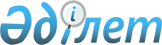 "Мүгедектер үйінде, оның ішінде бөгде адамның күтіміне және жәрдеміне мұқтаж мүгедек балаларға әлеуметтік көмек көрсетуге арналған құжаттарды ресімдеу" мемлекеттік қызмет көрсетудің стандартын бекіту туралы
					
			Күшін жойған
			
			
		
					Солтүстік Қазақстан облысы Уәлиханов аудандық әкімдігінің 2008 жылғы 2 маусымдағы N 97 қаулысы. Солтүстік Қазақстан облысы Уәлиханов ауданының Әділет басқармасында 2008 жылғы 3 шілдеде N 13-13-69 тіркелді. Күші жойылды - Солтүстік Қазақстан облысы Уәлиханов аудандық әкімдігінің 2010 жылғы 19 ақпандағы N 20 Қаулысымен      Ескерту. Күші жойылды - Солтүстік Қазақстан облысы Уәлиханов аудандық әкімдігінің 2010.02.19 N 20 Қаулысымен

      "Әкімшілік рәсімдер туралы" Қазақстан Республикасының 2000 жылғы 27 қарашадағы № 107 Заңының 9-1 бабына, «Мемлекеттік қызмет көрсетудің үлгі стандартын бекіту туралы» Қазақстан Республикасы 2007 жылғы 30 маусымдағы № 558 Үкіметінің қаулысының 2 тармағына сәйкес аудан әкімдігі ҚАУЛЫ ЕТЕДІ:



      1. «Мүгедектер үйінде, оның ішінде бөгде адамның күтіміне және жәрдеміне мұқтаж мүгедек балаларға әлеуметтік қызмет көрсетуге арналған құжаттарды ресімдеу» мемлекеттік қызмет көрсетудің стандартықосымшаға сәйкес бекітілсін.



      2. Осы қаулының орындалуын бақылау аудан әкімінің орынбасары Б. Ахметоваға жүктелсін.



      3. Осы қаулы оны бірінші ресми жариялаған күннен кейін он күнтізбелік күн өткеннен кейін қолданысқа енгізіледі.      Аудан әкімі                                       Е.Уәхитов

Аудан әкімдігінің

2008 жылғы 2 маусымдағы № 97

қаулысымен бекітілдіМемлекеттік қызмет көрсетудің стандарты «Мүгедектер үйінде, оның ішінде бөгде адамның күтіміне және жәрдеміне мұқтаж мүгедек балаларға әлеуметтік қызмет көрсетуге арналған құжаттарды ресімдеу»

1. Жалпы ережелер      1. Мемлекеттік қызмет көрсетудің анықтамасы (мемлекеттік қызмет көрсетудің нормативтік-құқықтық анықтамасы).

      Мүгедектер үйінде, оның ішінде бөгде адамның күтіміне және жәрдеміне мұқтаж мүгедек балаларға әлеуметтік қызмет көрсетуге арналған құжаттарды ресімдеу

      2. Көрсетілетін мемлекеттік қызметтің нысаны жарым-жартылай автоматтандырылған.

      3. Бұл мемлекеттік қызмет көрсету негізделетін нормативтік құқықтық кесімнің атауы, бап (тармақ) және баптың (тармақтың) мазмұны (заңнамалық кесім, Қазақстан Республикасы Президентінің кесімі, Қазақстан Республикасы Үкіметінің кесімі).

      Мемлекеттік қызмет:

      1) "Қазақстан Республикасында мүгедектерді әлеуметтік қорғау туралы" Қазақстан Республикасы Заңының 23 бабы;

      2) Қазақстан Республикасының Еңбек және халықты әлеуметтік қорғау министрінің міндетін атқарушының 2005 жылғы 1 желтоқсандағы N 306-п "Әлеуметтік қызмет көрсету Үлгі Ережелерін бекіту туралы" бұйрығымен (нормативтік құқықтық актілер мемлекеттік тіркеу № 3985 Тізілімінде тіркелген) бекітілген үйде әлеуметтік қызмет көрсету Үлгі Ережелерінің 3, 5, 10, 33, 36, 37 тармақтары негізінде көрсетіледі.

      4. Осы мемлекеттік қызмет көрсетуді ұсынатын мемлекеттік органның мемлекеттік мекеменің немесе басқа да субьектілердің атауы.

      Мемлекеттік қызметті «Уәлиханов ауданының жұмыспен қамту және әлеуметтік бағдарламалар бөлімі» мемлекеттік мекемесі көрсетеді.

      Қызмет көрсету орны: Солтүстік Қазақстан облысы, Уәлиханов ауданы, Кішкенекөл селосы, Уәлиханов көшесі, 82.

      5. Тұтынушыға көрсетілетін мемлекеттік қызмет көрсетудің аяқталу формасы (нәтижесі).

      Көрсетілетін мемлекеттік қызметті аяқтау нысаны:

      үйде тәрбиеленетін және оқитын мүгедек балалары бар отбасыларға әлеуметтік көмек төлеміне жәрдемақыларды тағайындау туралы шешімі.

      6. Мемлекеттік қызмет көрсетілетін жеке және заңды тұлғалардың санаттары.

      Мемлекеттік қызмет мынадай жеке тұлғалардың санаттарына көрсетіледі:

      1) заңнама бойынша оларды күту мен оларға қамқорлық жасауға міндетті жақын кәмелетке толған жұмысқа жарамды туыстары жоқ, сондай-ақ объективтік себептер бойынша оларға үнемі көмек пен күтім қамтамасыз ете алмайтын (ұлғайған жасына орай бірінші, екінші топ мүгедектігі, онкологиялық, психикалық ауруы бар, бас бостандығынан айыру жерлерінде, немесе мемлекеттен тыс жерге тұрғылықты тұруға кеткен) жақын туыстары бар денсаулық жағдайы бойынша өзге адамның үнемі күтімі мен медициналық қызмет түрлеріне мұқтаж жалғызілікті сондай-ақ және бірінші және екінші топтағы жалғыз тұратын мүгедектерге.

      Ұлы Отан соғысының мүгедектері, қатысушылары, сондай-ақ соларға теңестірілген тұлғалар әлеуметтік қызмет көрсетуге бірінші кезекте қабылданады;

      2) денсаулық жағдайы бойынша өзге адамның үнемі күтімі мен медициналық қызмет көрсетуіне мұқтаж мүгедек балаларға.

      7. Мемлекеттік қызмет көрсету кезіндегі уақыт бойынша шектеу мерзімі:

      1) өтініш берушіден қажетті құжаттар келіп түскен күнінен бастап мемлекеттік қызмет он бес күнтізбелік күннің ішінде көрсетіледі.

      2) қажетті құжаттарды тапсырған кезде кезек күтуге рұқсат берілген ең ұзақ уақыт 40 минутқа дейін.

      3) мемлекеттік қызмет көрсету нәтижесі құжаттарды алған кезде кезек күтуге рұқсат берілген ең ұзақ уақыт 40 минуттан көп емес.

      8. Мемлекеттік қызмет көрсетудің ақылы немесе тегін екендігін көрсету. Ақылы болған жағдайда мемлекеттік қызмет көрсетудің құнын (төлем жинағын), төленетін ақының түрін, ақы төлеу кезінде толтыру талап етілетін құжаттың (түбіртек) формасын көрсету керек.

      Мемлекеттік қызмет көрсету тегін көрсетіледі.

      9. Мемлекеттік қызмет көрсету стандарттарын мемлекеттік қызмет көрсетудің сапасы мен қол жетімділігіне талаптар туралы ақпараттық қайнар көз ретінде міндетті түрде орналастыру орындарын көрсету. Бұл стандартты ресми жариялаудың қайнар көзіне сілтеме, мемлекеттік орган, мемлекеттік мекеме немесе мемлекеттік қызмет көрсететін басқа да субъектілердің сайттарына сілтеме, немесе мемлекеттік қызмет көрсету орындарының мекен-жайлары.

      Мемлекеттік қызмет көрсетудің «Уәлиханов ауданының жұмыспен қамту және әлеуметтік бағдарламалар бөлімі» мемлекеттік мекемесінің ақпараттық стендінде орналастырылады.

      10. Жұмыс кестесін көрсету (күндерін, сағатын, үзілісті) қызмет көрсетулерді пайдалану үшін алдын ала жазылып қою бар ма, әлде жоқ па екендігі (шарттар мен талаптарды көрсету), жылдамдатылған қызмет көрсетудің бар не жоқ екендігі (шарттар мен талаптарды көрсету).

      Мемлекеттік қызмет сенбі, жексенбі және мерекелік күндерден басқа күнделікті сағат 09.00-ден 18.00-ге дейін көрсетіледі, үзіліс сағат 13.00-ден 14.00-ге дейін.

      Мемлекеттік қызметті алу үшін алдын ала жазылу және қызмет көрсетуді жеделдету жүзеге асырылмайды.

      11. Қызмет көрсету орындарының жағдайын көрсету (үй-жай режимі, қауіпсіздікті қамтамасыз ету, физикалық мүмкіндіктері шектелген адамдар үшін жағдайлар, кезекте тұрып күтудің құптауға

лайық жағдайлары және қажетті құжаттарды даярлау (күту залы,үлгі қағаздары бар үлгілер тақтасы) және т.б.).

      «Уәлиханов ауданының жұмыспен қамту және әлеуметтік бағдарламалар бөлімі» мемлекеттік мекемесінің күту залында орындықтар, ақпараттық стендтер ұйымдастырылған.

2.Мемлекеттік қызмет көрсету тәртібі      12. Қажетті құжаттар мен талаптардың тізбесін көрсету (мысалы,арызданушының электрондық сандық қолының бар болуы), оның ішінде мемлекеттік қызмет көрсетулерді пайдалануға жеңілдіктері бар тұлғалар үшін.

      1) Мемлекеттік қызметті алу үшін өтініш беруші мынадай құжаттар тапсыру қажет:

      1) жалғызілікті, сондай-ақ бірінші және екінші топтағы жалғыз тұратын мүгедектер үшін:

      өтініш;

      жеке куәлік;

      тұратын жерінен анықтама;

      медициналық карта;

      материалдық-тұрмыстық жағдайларды тексеру актісі;

      зейнеткерлік куәлік (зейнеткерлік жастағы тұлғалар үшін);

      Ұлы Отан соғысының мүгедегі, қатысушысы және соларға

теңестірілген тұлғалар (Ұлы Отан соғысының мүгедектері, қатысушылары және соларға теңестірілген тұлғалар үшін) мәртебесін дәлелдейтін куәлік.

      мүгедектер үшін қосымша-мүгедектік туралы анықтамадан үзіндінің көшірмесі және мүгедекті оңалтудың жеке бағдарламасынан үзіндінің көшірмесі;

      2) мүгедек балалар үшін:

      қызмет көрсету үшін балалардың ата-анасының немесе басқа заңды өкілдерінің өтініші (еркін түрде);

      өзге адамның күтімінің қажеттілігі туралы психологиялық-медициналық-педагогигалық консультацияның қорытындысы;

      емдеу-профилактикалық мекеме толтыратын бала денсаулығының

жағдайы туралы медициналық карта;

      мүгедектік туралы анықтама;

      туу туралы куәлік (16 жасқа толмаған мүгедек балалар үшін), жеке куәлік (16 жастан 18 жасқа дейінгі балалар үшін);

      мүгедекті оңалтудың жеке бағдарламасынан үзіндінің көшірмесі.

      13. Сайттар сілтемелерін немесе мемлекеттік қызмет көрсетулерді пайдалану үшін толтыруға қажетті бланктер беру орындарын көрсету(арыз түрі т.б.).

      Мемлекеттік қызмет алу үшін еркін түрдегі жазбаша өтініш беріледі.

      14. Сайтқа сілтемені, немесе мемлекеттік қызмет көрсетуді пайдалануға қажетті толтырылған бланктер, қалыптар, арыздар және басқа да құжаттар тапсырылатын жауапты тұлғаның мекен-жайын және кабинетінің нөмірін көрсету.

      Мемлекеттік қызмет алу үшін қажетті құжаттар «Уәлиханов ауданының жұмыспен қамту және әлеуметтік бағдарламалар бөлімі» мемлекеттік мекемесіне тапсырылады.

      15. Тұтынушыларға көрсетілетін мемлекеттік қызметке ие болу үшін тұтынушының оған қатысты барлық құжаттарды тапсырғанын растайтын мемлекеттік қызмет көрсетудің уақыты белгіленген құжаттың атауы мен түрін көрсету.

      Құжаттарды қабылдаған тұлғаның тегі, аты-жөні, тіркеу күні мен уақыты көрсетілген талон, өтініш беруші барлық қажетті құжаттарды тапсырғанын дәлелдейді.

      16. Қызмет көрсетудің тәсілдері мен нәтижеге жеткізу регламентінің толық тізбесін көрсету - электрондық пошта, сайт арқылы, жеке қатынасу, курьер және т.б.

      Қызмет көрсетудің соңғы нәтижесін беретін жауапты тұлға сайтының сілтемесін, немесе мекен-жайы мен кабинетінің нөмірін көрсету.

      «Мүгедектер үйінде, оның ішінде бөгде адамның күтіміне және жәрдеміне мұқтаж мүгедек балаларға әлеуметтік қызмет көрсетуге арналған құжаттарды ресімдеу» мемлекеттік қызметін алу «Уәлиханов ауданының жұмыспен қамту және әлеуметтік бағдарламалар бөлімі» мемлекеттік мекемесіне тікелей өзі келу арқылы жүзеге асырылады.

      17. Мемлекеттік қызмет көрсетуді тоқтату немесе мемлекеттік қызмет көрсетуден бас тарту үшін себеп болған негіздердің толық тізбесін көрсету.

      Осы мемлекеттік қызметті көрсетуге қажетті құжаттардың бірі болмаған жағдайда мемлекеттік қызмет көрсетуден бас тарту мүмкін.

3. Жұмыс қағидаттары      18. Тұтынушыларға қызмет көрсету барысында мемлекеттік органның сүйенетін жұмыс принциптерін түгендеп шығу (сыпайылылық, көрсетілетін мемлекеттік қызмет туралы толық ақпарат, тұтынушы құжаттарының мазмұнының қауіпсіздігі мен құпиялылығын қамтамасыз ету, тұтынушы мерзімінде алмаған құжаттардың қауіпсіздігі).

      Көрсетілетін мемлекеттік қызмет туралы толық ақпарат беру, тұтынушы құжаттарының мазмұны туралы ақпаратты сақтау, құжаттардың құпиялылығын қамтамасыз ету, белгіленген мерзімде алмаған құжаттардың сақталуын қамтамасыз ету, сыпайы және әдепті болу қағидаттары.

4. Жұмыс нәтижелері      19. Тұтынушыларға мемлекеттік қызмет көрсетудің нәтижелері осы стандарттың қосымшасында көрсетілген сапалылық пен қолжетімділік көрсеткіштерімен өлшенеді.

      20. Мемлекеттік қызмет көрсететін мемлекеттік органның, мекеменің немесе басқа да субъектілердің жұмыстарын көрсететін мемлекеттік қызметтің қолжетімділігі мен сапа көрсеткіштері жыл сайын арнайы құрылған жұмыс топтарымен бекітіледі.

5. Шағымдану тәртібі      21. Уәкілетті лауазымды тұлғалардың әрекеттеріне шағымдану тәртібін түсіндіретін және шағымдар дайындауға көмектесетін (көмектеспейтін) мемлекеттік органның атауын, электрондық пошта мекен-жайын, телефон шалуларды өңдеу орталығының телефон нөмірлерін (саll-орталықтар) немесе лауазымды тұлға кабинетінің нөмірін көрсету.

      Өкілетті лауазымды тұлғаның әрекетіне (әрекетсіздігіне) шағымдану және шағымды әзірлеуге ықпал ету тәртібін түсіндіру аудан әкімі аппаратында жүзеге асырылады. Байланыс деректері: «Уәлиханов ауданы әкімінің аппараты» мемлекеттік мекемесі, мекен-жайы: Солтүстік Қазақстан облысы, Уәлиханов ауданы, Кішкенекөл селосы, Уәлиханов көшесі, 85, телефоны: 8(71542)21533, электрондық поштасы: ualihan-akimat@sko.kz.

      22. Шағым түскен мемлекеттік органның атауы, электрондық поштасының мекен-жайын немесе лауазымды адам кабинетінің нөмірін көрсету.

      Шағым аудан әкімінің атына аудан әкімдігінің жалпы бөлімі арқылы жұмыс күндері беріледі, мекен-жайы: Солтүстік Қазақстан облысы, Уәлиханов ауданы, Кішкенекөл селосы, Уәлиханов көшесі, 85, «Уәлиханов ауданы әкімінің аппараты» мемлекеттік мекемесі.

      23. Шағымның қабылдағанын растайтын және берілген шағымға жауап алатын мерзім мен орынды көздейтін құжаттың атауын,шағымның қаралу барысы туралы білуге болатын лауазымды адамдардың байланыс деректерін көрсету.

      Тікелей жазбаша түрде жүгінге тұтынушыға өтінішті қабылдаған тұлғаның тегі, аты, уақыты, күні көрсетіле отырып тіркелген өтінішінің (шағымның) екінші данасы қайтарылады;

      Шағымның қаралу барысын шағымды қабылдап алған аудан әкімі аппаратының 8(71542)21533 телефоны арқылы білуге болады.

      Заңнамада белгіленген ретімен берілген өтініштер (шағымдар) міндетті түрде қабылданады, тіркеледі, есептен өтеді және қарастырылады.

6. Байланыс ақпараты.      24. Мемлекеттік органның, мекеменің және тікелей мемлекеттік қызмет көрсететін басқа да субъекті басшыларының, оның орынбасарының және жоғары тұрған ұйымның байланыс мәліметтерін (сайтын, электрондық пошта мекен-жайын, жұмыс және қабылдау кестесін, мекен-жайы, телефондарын) көрсету.

      «Уәлиханов ауданы әкімінің аппараты» мемлекеттік мекемесі, мекен-жайы: Солтүстік Қазақстан облысы, Уәлиханов ауданы, Кішкенекөл селосы, Уәлиханов көшесі, 85, электрондық поштасы:ualihan-akimat@sko.kz, жұмыс кестесі: күн сайын сағат 09.00-ден 18.00-ге дейін, түскі үзіліс сағат 13.00-ден 14.00-ге дейін.

      25. Тұтынуға басқа да пайдалы ақпарат (шақыртуларды өңдеу орталығының телефондары, қосымша қызметтер туралы ақпарат және т.б). Уәлиханов ауданының әкім аппаратының сайты www. ua.sко.kz.

«Мүгедектер үйінде, оның ішінде

бөгде адамның күтіміне және жәрдеміне

мұқтаж мүгедек балаларға әлеуметтік қызмет

көрсетуге арналған құжаттарды ресімдеу»

мемлекеттік қызмет көрсету

стандартына қосымшаКесте. Мемлекеттік қызмет көрсетудің көрсеткіштерінің сапасы және қол жеткізімділігі
					© 2012. Қазақстан Республикасы Әділет министрлігінің «Қазақстан Республикасының Заңнама және құқықтық ақпарат институты» ШЖҚ РМК
				Сапа және қол жетімділіктің көрсеткіштеріКөрсет-

кіштің

норматив-

тік мәніКөрсеткіш-

тің келесі жылдағы нысаналы мәніКөрсеткіш-тің есепті жылдағы ағымдағы мәні12341. Дер кезділігі1. Дер кезділігі1. Дер кезділігі1. Дер кезділігі1.1. Құжат тапсырылғаннан кейін, белгіленген уақытта қызмет көрсету % (үлесі)1001001001.2. Тұтынушылардың қызмет көрсетуді алудағы кезек күтудің 40 мин. аспайтын % (үлесі)1001001002. Сапа2. Сапа2. Сапа2. Сапа2.1. Көрсетілген қызметтің сапасына қанағаттанған тұтынушылардың % (үлесі)9898982.2. Қызметтік тұлғаның құжаттарды дұрыс ресімдеу % (үлесі) (өндірістегі есеп т.б)9999993. Қол жеткізімділігі3. Қол жеткізімділігі3. Қол жеткізімділігі3. Қол жеткізімділігі3.1. Қызмет көрсетудің тәртібінің ақпараты мен сапасына қанағаттанған тұтынушылардың % (үлесі)1001001003.2. Бірінші рет тапсырылған құжаттардың тұтынушылар мен дұрыс толтырған % (үлесі)9999993.3. Интернет арқылы алынатын қызмет көрсету ақпаратының % (үлесі)0004. Шағым беру процесі4. Шағым беру процесі4. Шағым беру процесі4. Шағым беру процесі4.1. Барлық қызмет көрсетілген тұтынушылардың негізделген шағымдарының % (үлесі)1114.2. Негізделген шағымдардың қаралып, белгіленген уақытта қанағаттандырылғандары- ның % (үлесі)1001001004.3. Шағым беру тәртібімен қанағаттанған тұтынушылар % (үлесі)1001001004.4. Шағым беру уақытымен қанағаттанған тұтынушылар % (үлесі)1001001005. Сыпайылық5. Сыпайылық5. Сыпайылық5. Сыпайылық5.1. Мекеменің қызметкерлерінің сыпайылығына қанағаттанған тұтынушылар % (үлесі)100100100